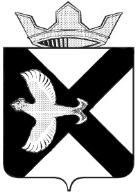 АДМИНИСТРАЦИЯ Муниципального  образования поселок  БоровскийПОСТАНОВЛЕНИЕ20 июля 2016г.					                    		           № _139п.БоровскийТюменского муниципального районаВ соответствии с Жилищным кодексом Российской Федерации:Внести изменения в постановление администрации муниципального образования поселок Боровский от 10.01.2014 №2 «Об установлении размера платы за содержание и ремонт жилого помещения для нанимателей и для собственников, которые не приняли решения об установлении размера платы» (далее – постановление):В приложение 1 к постановлению  наименование пункта 1.4 изложить в следующей редакции: «Вывоз твердых коммунальных отходов».Установить, что настоящее постановление распространяет свое действие на правоотношения, возникшие с 01 января 2016 года.Опубликовать настоящее постановление на официальном сайте муниципального образования поселок Боровский.Контроль за исполнением постановления оставляю за собой.Заместитель главы администрациимуниципального образования                                                           О.В.СуппесПриложение 1к  постановлению администрацииот 10 января   2014г. №2(в редакции постановления администрации от 20.07.2016)Размер платы за содержание и ремонт жилого помещения для нанимателей жилых помещений по договорам социального найма и договорам найма жилых помещений в домах, все помещения которых находятся в муниципальной собственности, а также для собственников помещений в многоквартирных домах, которые не приняли решение об установлении размера платы за содержание и  ремонт жилого помещения№п/пНаименованиеСтоимость работ, услуг (руб./м2 в месяц) с  НДССтоимость работ, услуг (руб./м2 в месяц) с  НДССтоимость работ, услуг (руб./м2 в месяц) с  НДССтоимость работ, услуг (руб./м2 в месяц) с  НДС№п/пНаименованиеМногоквартирные дома благоустроенные водопроводом, канализацией, центральным отоплением и горячим водоснабжениемМногоквартирные дома  благоустроенные  водопроводом, с газовым теплоснабжением и горячим водоснабжением, выгребной канализацией ручнойМногоквартирные дома  благоустроенные водопроводом, центральным отоплением и горячим водоснабжением, выгребной канализацией Многоквартирные дома  благоустроенные  водопроводом, с газовым теплоснабжением и горячим водоснабжением, выгребной канализацией 1Размер платы за содержание и ремонт жилого помещения17,1119,2840,3225,181.1Содержание общего имущества конструктивных элементов жилых зданий1,781,721,521,631.2Содержание общего имущества внутридомового инженерного оборудования6,496,295,545,921.3Благоустройство и обеспечение санитарного состояния жилых заданий и придомовой территории6,736,515,736,141.4Вывоз твердых коммунальных  отходов2,112,041,791,921.5Вывоз жидких бытовых отходов2,7225,749,57